Publicado en Madrid el 22/12/2020 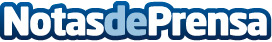 Descubrir en Spainfy los regalos más originales y al mejor precioEspaña se sitúa como el segundo país donde más compras navideñas se realizan. Estudios llevados a cabo han demostrado que los españoles gastan más que los países vecinos debido a la fuerte influencia de cultura navideña. Navidad se considera como la época más importante del año. Gran cantidad de familias ahorran durante todo el año para tener más margen de presupuesto para gastar en navidades. Cada año aumenta el consumo y se normalizan los casos de financiación para los regalos de NavidadDatos de contacto:Alvaro Gordo951650484Nota de prensa publicada en: https://www.notasdeprensa.es/descubrir-en-spainfy-los-regalos-mas Categorias: Nacional Sociedad Entretenimiento Logística E-Commerce Consumo http://www.notasdeprensa.es